Досуг во второй группе раннего  возраста« Птицы - наши друзья »Цель: развитие личности ребенка раннего  возраста на основе использования в практике воспитания современных игровых технологий.Задачи:1. Формировать у детей представление о птицах: у всех птиц есть голова, клюв, тело покрыто перьями, два крыла, две ноги.2Пополнить и активизировать словарь по теме «Птицы».          3. Развивать мышление, слуховое восприятие .4.Воспитывать бережное отношение птицам, к природе.Материал и оборудование: картинки с изображением птиц, рисунки,  проектор, запись пения птиц. 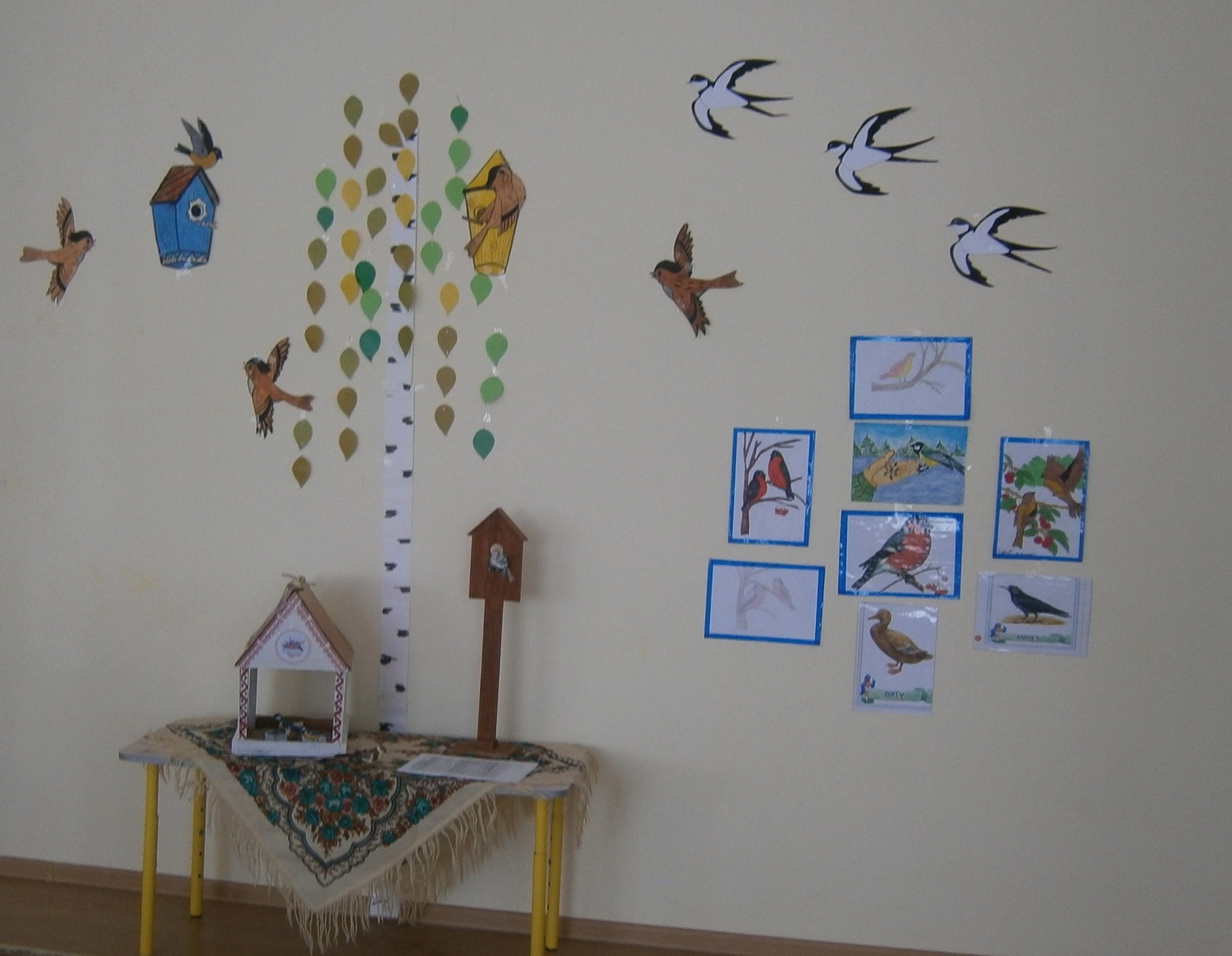 Ход досуга:1. Игра-приветствие «Птичка» Педагог показывает птичку и выполняет действия в соответствии с текстом:Прилетела птичка,Синичка-невеличка.К Лере прилетела (сажает птичку на руку и по очереди другим детям).На Леру посмотрела,Дальше полетела.          Села птичка на ладошку.Посиди у нас немножко!Подожди, не улетай.Улетает птичка…Ай!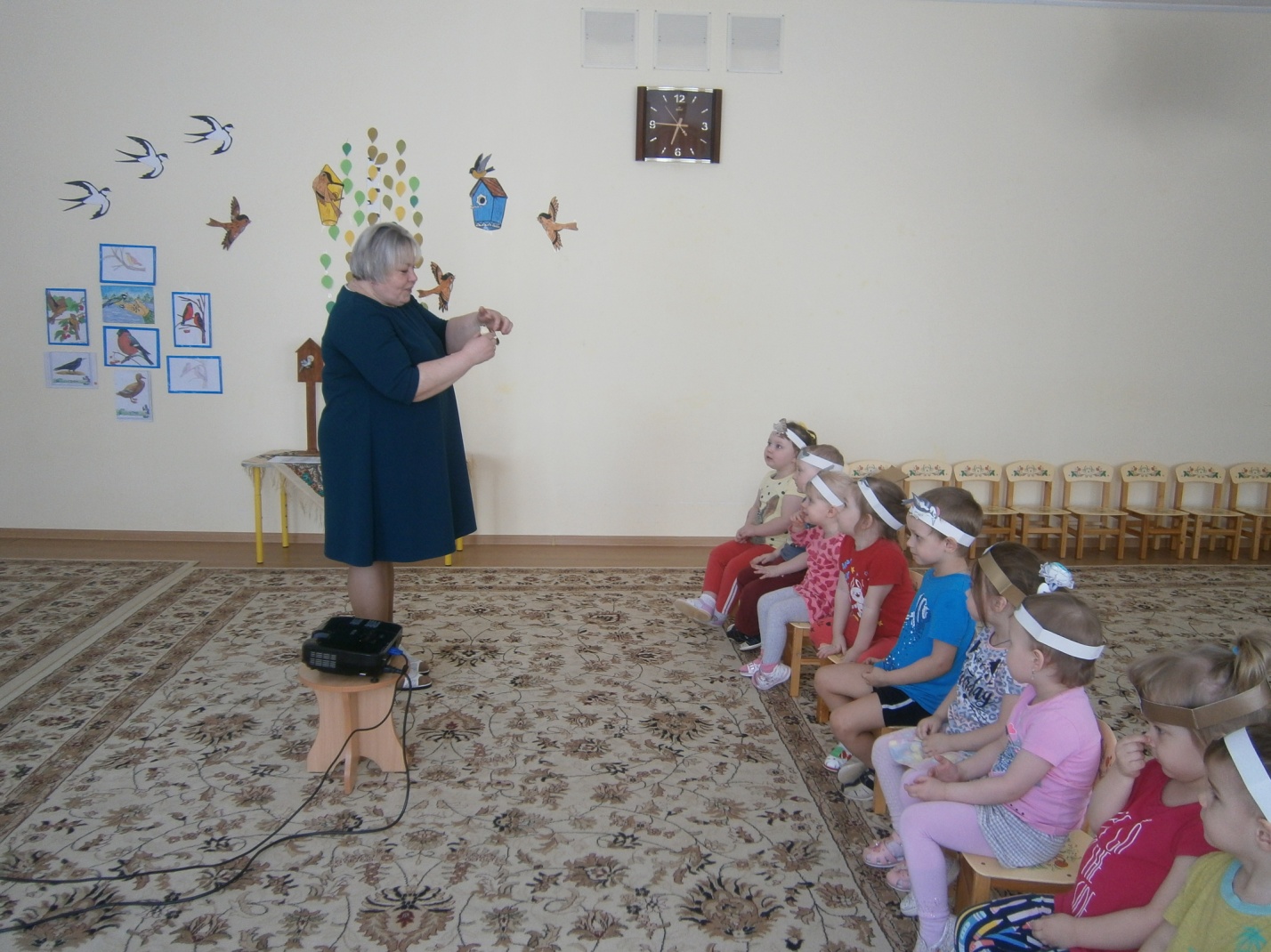 2. Просмотр презентации «Птицы»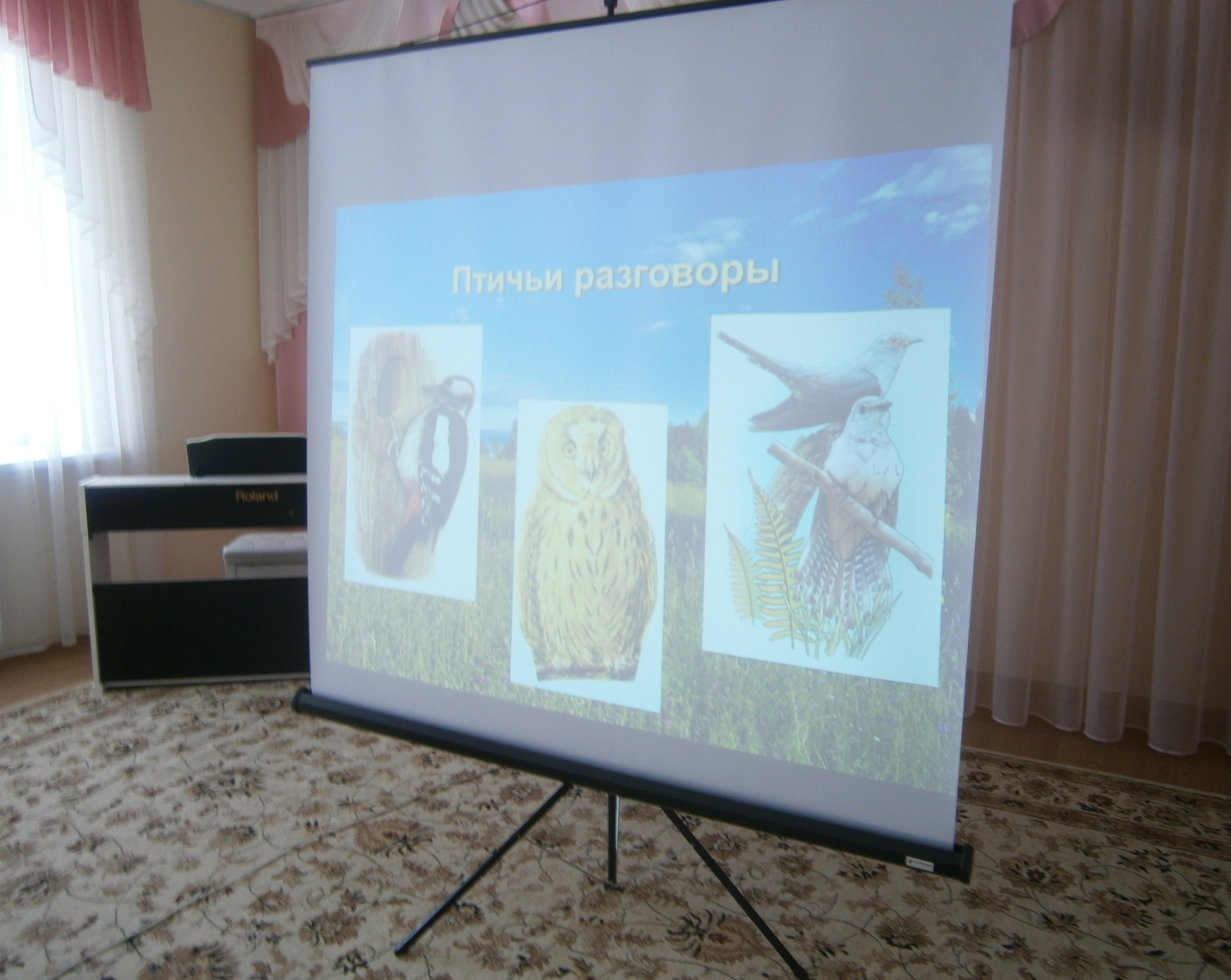 3. Подвижная игра «Птички и кошка» На полу разложены обручи – «гнёзда» для птичек. Воспитатель. Покажите, как птички летают. А как машут крыльями? Мы с вами поиграем в птичек. А вот кошка (показывает игрушку). Птички боятся кошку.Воспитатель объясняет правила игры. Дети изображают птичек, показывают соответствующие словам стихотворения действия. 4. Пальчиковая гимнастика «Птичка». 
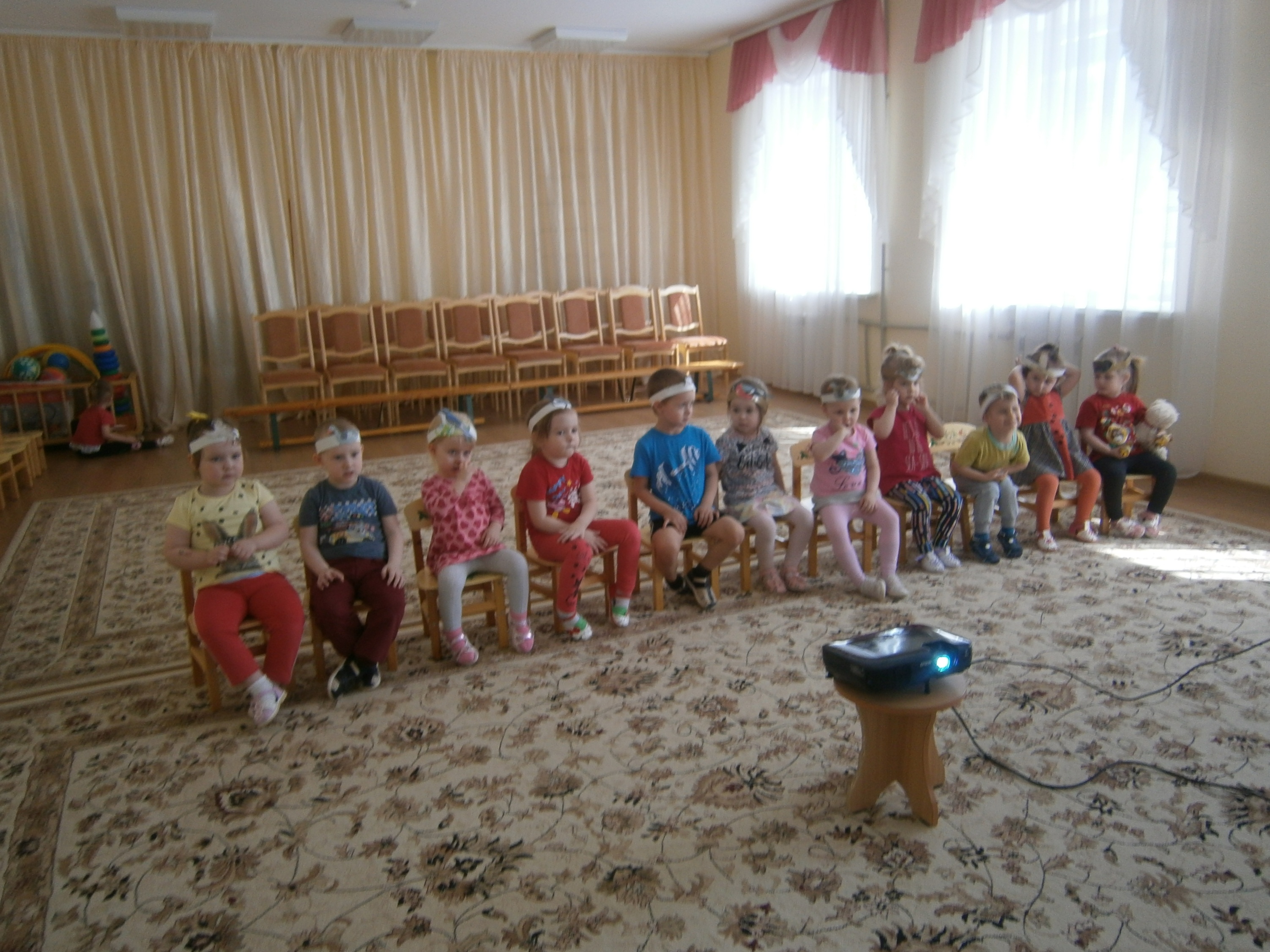 5. Подвижная игра «Воробьи»(Способствует двигательной активности и развивает понимание речи).Воспитатель. Посмотрите, к нам на кормушку прилетел воробышек. Давайте превратимся с вами в воробьев. Головой покрутим, крыльями похлопаем и полетим. Полетали, полетали, присели и отдыхаем. А теперь посмотрим, нет ли зернышек, и «поклюем» их.Игру можно повторить несколько раз. Во время игры желательно проговаривать слова стихотворения.Воробышки, воробышкиЛетят, летят, летят,Найти скорее зернышкиВоробышки хотят.Воспитатель. Ой, молодцы, ребята, воробью понравилось с вами играть.6. Завершение игрового досуга.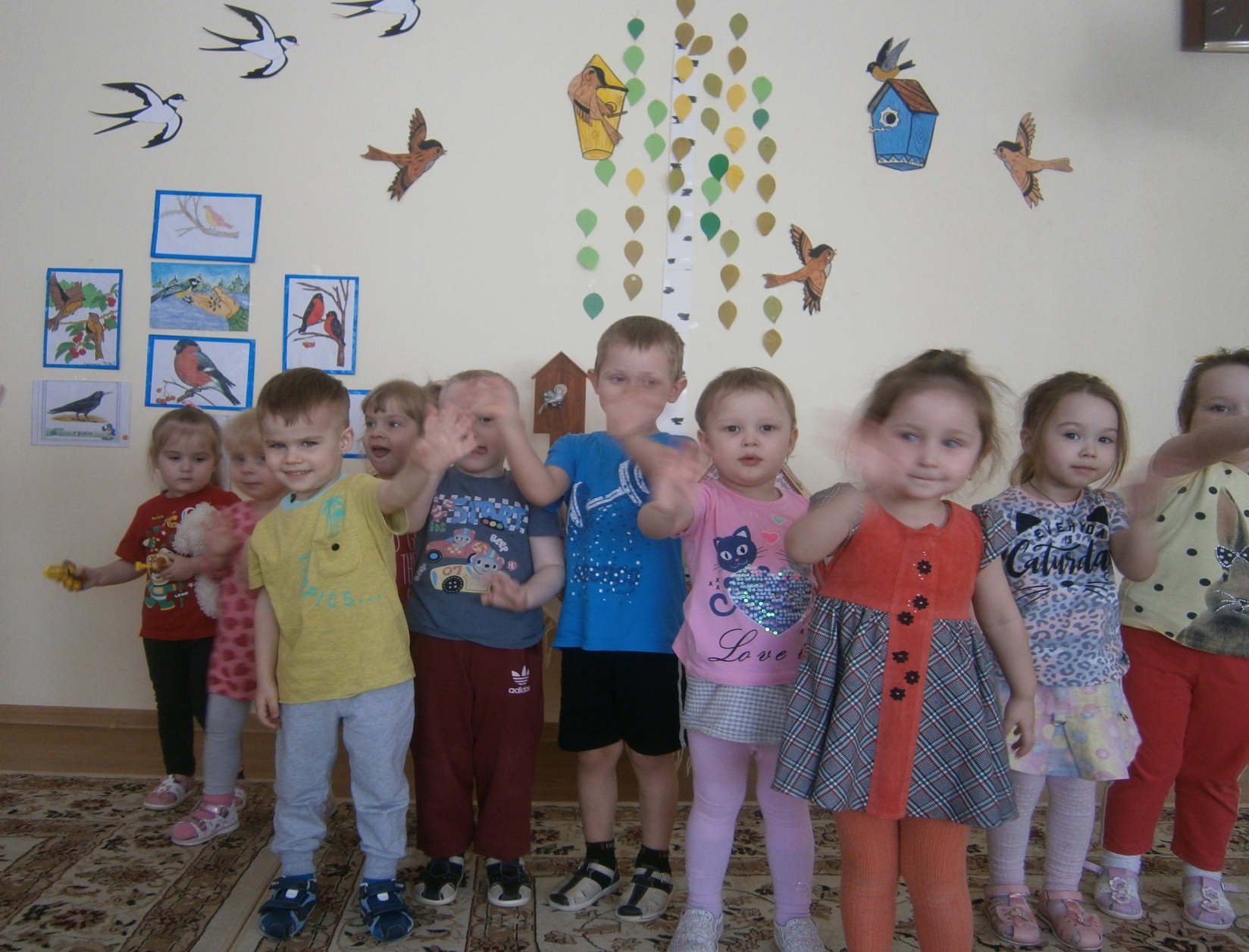 Прилетели птички,Птички-невелички.Летали, летали,Крыльями махали.Дети бегают, размахивая руками.А кошка прибежала,Всех птичек распугала.Появляется кошка. Дети бегут от кошки в свои гнёздышки.На дорожку прилетели,Зёрнышки клевали.Клю-клю-клю,Как я зёрнышки люблю!Дети садятся на корточки, стучат пальчиками об пол.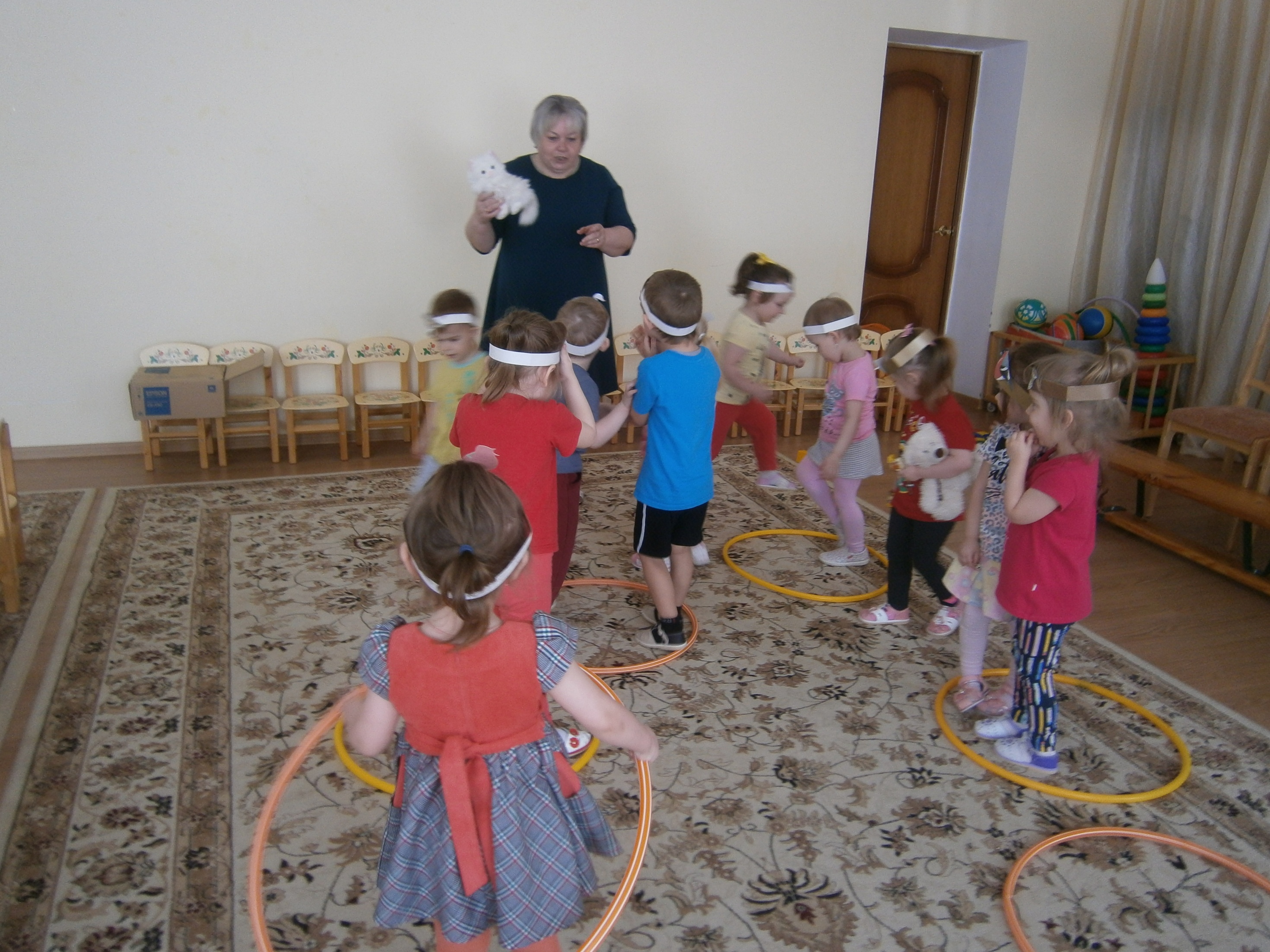 Птичка пёрышки крылышки сложила,Птичка пёрышки помыла,(Руки на «замке», пальцы выпрямлены).Птичка клювом повела,Птичка зернышки нашла.(Выпрямленные, соединенные мизинцы изображают клюв).Птичка зернышки поела,(Соединенные мизинцы стучат по столу).Птичка песенку запела,(Мизинцы расходятся в стороны.)Полетела, полетела.(Кисти-скрещены, шевелятся).Дружно хлопаем руками,  Хлопают в ладоши.Вместе топаем ногами,  Топают ногами,Сегодня птичкам  помогали,  дети берутся за рукиЗернышки мы им давалиДо свидания сказали.  Машут рукой.Покивали головой.Кивают головой.Отправляемся домой.